Организация и методика проведения физкультурных занятий в детском саду.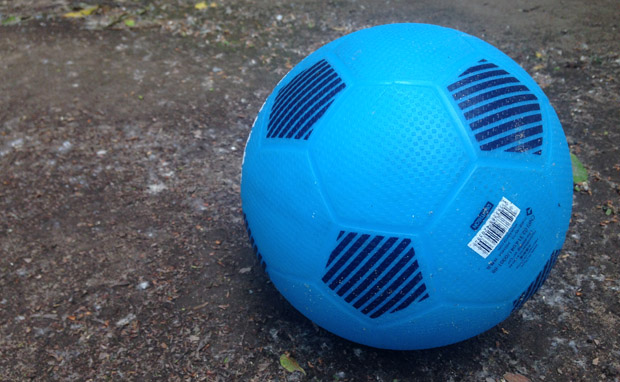 Дошкольный возраст является периодом интенсивного формирования всех основ и систем организма и сенситивным периодом психического развития. Именно в этом возрасте развиваются те личностные свойства, двигательные качества, навыки и умения ребенка, которые служат основой его нормального физического и психического развития, функциональной готовности к обучению в школе, формирования здоровья.Физическая культура – важнейший элемент становления человека. Вот почему физическое воспитание дошкольника как система мероприятий, направленных на развитие функций растущего организма ребенка, можно считать приоритетным направлением всей воспитательной работы с детьми. Включение физической культуры в специально организованный педагогический процесс, должен организовываться грамотным специалистом – воспитателем по физической культуре. Подготовка таких специалистов осуществляется на факультетах дошкольного воспитания педагогических университетов и колледжей.ОРГАНИЗАЦИЯ И МЕТОДИКА ПРОВЕДЕНИЯ ФИЗКУЛЬТУРНЫХ ЗАНЯТИЙ.Содержание и структура физкультурных занятий.Занятие – основная форма учебной работы по физическому воспитанию в детском саду. Они проводятся круглый год с постоянным составом детей определенной возрастной группы по твердому расписанию.Основой построения занятия является его структура: ориентировочный план подбора и распределения упражнений и подвижных игр. Структура занятия разработана в соответствии с требованиями физиологии и гигиены физических упражнений и обусловлена закономерностями работоспособности и утомляемости организма ребенка при физических нагрузках.В схематическом плане занятия по физической культуре рассматривают 3 части:вводную, основную и заключительную.В первой (вводной) части занятия ставится задача организовать детей, возбудить интерес и привлечь внимание к предстоящим двигательным заданиям, создать необходимую эмоциональную настроенность, а также подготовить организм ребенка к выполнению более сложных и интенсивных упражнений в основной части занятия. В содержание вводной части входят: ходьба (широким шагом, с высоким подниманием колен, змейкой, со сменой направления, с препятствиями), бег (в колонне по 1, врассыпную); прыжки (на 2-х, на одной ноге, на месте с продвижением), подскоки, перестроения, повороты, упражнения на осанку и упражнения, укрепляющие стопу, танцевальные шаги. Завершается вводная часть построением в шеренгу, в колонну по одному, в круг, врассыпную, игры на внимание («Найди себе пару», «Найди свое место», «Сделай фигуру», «За высоким и низким»). Бег дается в среднем темпе, а подвижные игры – средней подвижности, чтобы не перевозбудить детей. На эти упражнения отводится 2-4 мин (в зависимости от организованности группы) сосудистой и дыхательной систем. Обычно бег и прыжки чередуются с ходьбой. Упражнения вводной части занятия выполняют все дети одновременно. На общую и специальную подготовку отводится 4-8 минут. Во второй (основной) части занятия решаются следующие задачи: обучение детей новым упражнениям, повторение и закрепление ранее пройденного, совершенствование умений и навыков детей в движениях, воспитание физических качеств.В младших группах даются 2-3 основных вида движений (1-2 – в виде упражнения, 1-2 – в подвижной игре). В старших группах включают 3-4 основных видов движений (2-3 в виде упражнения, 1-2 – в подвижной игре). Количеств основных движений может быть увеличено при высокой физической подготовленности детей и проведении упражнений по круговой системе.Бег, прыжки нужно чередовать с успокаивающими движениями (ходьба). За упражнениями, требующими сосредоточенного внимания, должны следовать более динамичные движения, благотворно влияющие на развитие всех мышц и всех систем организма. Чтобы обеспечить высокую моторную плотность основной части занятия, упражнения рекомендуется проводить со всеми детьми одновременно. В основную часть занятия входит подвижная игра, усиливающая физиологическое и эмоциональное воздействие занятия на детей.Продолжительность основой части увеличивается с 10 до 20 минут (зависит от интенсивности упражнений, возраста детей и т.д.)В третьей (заключительной) части занятия решаются задачи постепенного перехода от возбужденного состояния организма ребенка к более спокойному; подводятся итоги занятия. В заключительной части проводятся спокойная ходьба, дыхательные упражнения, малоподвижные игры, хороводы. Заканчивается занятие организованным уходом детей из зала.В разных возрастных группах соотношение приемов обучения физическим упражнениям изменяется. В начале первого года жизни упражнения выполняются с помощью взрослого. Постепенно самостоятельность детей возрастает, и они выполняют упражнения с небольшой помощью взрослого или придерживаясь за предметы. В этом возрасте большое место занимают зрительные ориентиры, которые стимулируют детей к выполнению движений. Слово применяется главным образом для создания у детей положительного отношения к выполнению упражнений.В младшем дошкольном возрасте при обучении физическим упражнениям в большей мере используют показ, имитации, зрительные, слуховые ориентиры. Словесные приемы сочетаются с показом и помогают уточнить технику упражнений.В среднем и старшем дошкольном возрасте с расширением двигательного опыта детей увеличивается роль словесных приемов (объяснения, команды и др.) без сопровождения показом, используются более сложные наглядные пособия (фотографии, рисунки, кино- и диафильмы). Упражнения выполняются чаще в соревновательной форме.ВИДЫ ЗАНЯТИЙ.Физкультурные занятия:Традиционные;Музыкально – ритмическая гимнастика;Прогулки – походы;Занятия по типу круговой тренировки;Самостоятельные занятия;Занятия, построенные на танцевальном материале;Сюжетно – ролевые занятия;Игровые занятия и др.СПОСОБЫ ОРГАНИЗАЦИИ ДЕТЕЙ НА ЗАНЯТИИ.Фронтальный.Групповой.Индивидуальный.При фронтальном способе организации все дети одновременно выполняют одно и то же упражнение или делают одновременно разные движения. Фронтальный способ организации обеспечивает постоянное взаимодействие воспитателя и детей.При групповом способе группу делят на (2-4) и каждая получает отдельное задание. После того как дети выполнят задание несколько раз, подгруппы меняются местами.При индивидуальном способе, каждый ребенок делает упражнение по очереди, а воспитатель проверяет качество выполнения и дает соответствующие указания.На одном занятии можно чередовать способы организации детей.МЕТОДИКА И ОРГАНИЗАЦИЯ ФИЗКУЛЬТУРНЫХ ЗАНЯТИЙ НА ВОЗДУХЕ.Физкультурные занятия являются основной формой обучения детей двигательным навыкам и воспитания физических качеств: быстроты, ловкости, силы, выносливости, гибкости. Учитывая большое значение выносливости в повышении функциональных возможностей организма, ее воспитанию уделяется основное внимание в процессе проведения занятий на воздухе.Содержание занятий на воздухе строится на программном материале. Программный материал распределен с учетом особенностей детей каждого возрастного периода, с постоянным нарастанием трудностей как внутри возрастной группы, так и от группы к группе.Занятия на воздухе проводятся при высокой двигательной активности детей, которая достигается благодаря включению в занятие до 5 продолжительных пробежек, использованию фронтального и группового методов организации детей при выполнении основных движений, подбору игр и эстафет. Сохранению высокой работоспособности детей на протяжении всего занятия способствует правильное сочетание нагрузки и активного отдыха: упражнения высокой интенсивности (бег, прыжки, подвижные игры) чередуются с упражнениями низкой и средней интенсивности (ходьба, перестроения, лазанье, метание, упражнения в равновесии).При проведении занятий необходимо не только обучать детей двигательным навыкам и повышать функциональные возможности их организма, но и решать образовательные и воспитательные задачи, тем более что занятия на воздухе создают для этого благоприятные возможности.До начала занятий и в процессе выполнения упражнений дети должны получать сведения о частях тела, направлениях движения, представление о правильной осанке. Они должны знать о пользе занятий на воздухе, значении и технике физических упражнений, о правилах подвижных игр, о нормах личной и общественной гигиены и др. Во время игр и физических упражнений нужно воспитывать у детей решительность, смелость, чувство товарищества, стремление к взаимопомощи, доброе отношение друг к другу. Используя упражнения на выносливость, нужно вырабатывать настойчивость, прививать детям умение преодолевать трудности.СОДЕРЖАНИЕ И СТРУКТУРА ЗАНЯТИЙ.Продолжительность занятий на воздухе соответствует программным рекомендациям. Структура занятий традиционна: вводная, основная и заключительная части.Вводная часть начинается с построения на площадке и ходьбы, во время которой дети выполняют 3—5 дыхательных упражнений. В холодный период года построение на площадке не проводится, и вводная часть начинается с выхода детей из помещения на улицу. После непродолжительной ходьбы дается медленный бег по площадке в течение 2—4 мин (в зависимости от возраста). В этой части занятия осуществляются подготовка детей к предстоящей мышечной деятельности и обучение в основном различным видам бега: широким шагом, высоко поднимая колени, приставным шагом, спиной вперед, парами, врассыпную и т. п. Выполняются прыжки на одной и двух ногах, с ноги на ногу и др. Использование этих упражнений направлено на улучшение пространственной ориентировки, укрепление мышц ног и таза, совершенствование осанки. Бег заканчивается ходьбой и перестроением в круг или колонны.Основная часть занятия начинается с выполнения комплекса общеразвивающих упражнений. По окончании, дети перестраиваются в колонну по одному, по ходу складывают использованный спортивный инвентарь и бегут со средней скоростью в зависимости от возраста от 40 с до 2 мин. Бег заканчивается ходьбой и перестроением для выполнения упражнения в основных движениях.На каждом занятии дети упражняются в нескольких основных движениях. Первым выполняется новое или более трудное по координации движение. Затем дети вновь бегут со средней скоростью, после чего упражняются в другом, уже знакомом им движении. Упражнения в основных движениях заканчиваются медленным бегом, затем организуется подвижная игра или игра-эстафета. Игры предусматривают закрепление одного из основных движений; большое место в них занимает бег. Игра повторяется 4—5 раз, паузы между повторениями короткие.В заключительной части проводится медленный бег. Если во время игры дети много бегают («Ловишки», «Самолеты» и т. п.), то в заключительной части продолжительность медленного бега не указывается, но она должна быть меньше, чем обычно (не более 1—1,5 мин). Медленный бег переходит в ходьбу, во время которой выполняется 6—8 дыхательных упражнений. На этом занятие заканчивается.УПРАЖНЕНИЯ В ОСНОВНЫХ ДВИЖЕНИЯХ.При планировании обучения основным движениям предусматривается двухнедельный цикл, на протяжении которого движение, изучавшееся на первом занятии, повторяется на втором и закрепляется на третьем. При этом рекомендуются следующие сочетания основных движений: метание — прыжки; упражнения в равновесии — метание; лазанье — упражнения в равновесии; прыжки — лазанье. Но эта схема примерная. Очень мало движений, которые можно освоить за два занятия и закрепить на третьем. Чаще для освоения движения нужно гораздо больше занятий. Ходьба и бег включаются в каждое занятие. Такое сочетание основных движений позволяет на одном занятии упражнять различные группы мышц.При выполнении упражнений необходимо стремиться к тому, чтобы дети меньше стояли и повторяли движение большее число раз, улучшая его качество. Этому способствует хороший показ, четкий рассказ, поощрение самостоятельности детей, их эмоциональный настрой.В теплый период года, когда дети приземляются в яму с песком, все внимание сосредоточивается на увеличении дальности и высоты прыжков. Во время занятий на воздухе нужно, чтобы дети больше прыгали через различные препятствия: дорожки, канавки, невысокие скамейки, и т. п.Бег. Уже у детей раннего возраста бег является основным способом передвижения. Он оказывает значительное влияние на улучшение деятельности сердечно-сосудистой и дыхательной систем, нервно-мышечного аппарата, что в свою очередь создает основу для совершенствования быстроты и выносливости. Физическую нагрузку при беге легко дозировать, изменяя скорость, время бега или пробегаемое расстояние, используя различные виды бега. В связи с тем, что методика проведения занятий на воздухе специально направлена на развитие общей выносливости у детей, бегу в занятиях отводится до 50% времени.Как показали специальные исследования (Е. Н. Вавилова), на протяжении дошкольного возраста частота шагов меняется мало, а нарастание скорости происходит благодаря увеличению длины шагов. Поэтому в процессе обучения быстрому бегу большое внимание уделяется укреплению мышц бедра, голени, стопы, выработке широкого шага. Для этого используется бег с высоким подниманием колен в забрасыванием голени, бег по разметкам. Совершенствованию техники быстрого бега помогает постановка перед детьми конкретных задач: пробежать быстрее, убежать от водящего и т. д.ОБЩЕРАЗВИВАЮЩИЕ УПРАЖНЕНИЯ.Общеразвивающие упражнения объединены в комплексы: в средней группе — в комплексе 5 упражнений, в старшей и подготовительной — 6. Комплексы включают упражнения для всех крупных мышечных групп: рук и плечевого пояса, туловища, ног. Особенностью комплексов является то, что два упражнения на одну мышечную группу выполняются подряд. Это обеспечивает большую физическую нагрузку на эти мышцы. Каждый комплекс общеразвивающих упражнений повторяется на 4 занятиях, т. е. в течение двух недель. Это позволяет воспитателю во время занятия на воздухе сократить объяснения и больше внимания уделить качеству выполнения упражнений.В связи с тем, что занятия проводятся на воздухе, в комплексах почти отсутствуют упражнения из положения сидя и лежа. Это компенсируется большим числом упражнений для мышц туловища из положения стоя и значительным использованием бега, при котором мышцы туловища несут большую нагрузку. Особенностью проведения общеразвивающих упражнений является отсутствие значительных пауз и остановок: по окончании одного упражнения дети принимают исходное положение для следующего и сразу приступают к его выполнению. Воспитатель только напоминает название упражнения (например, «наклоны», «приседания», «повороты») и вместе с детьми выполняет его 1—2 раза (если комплекс освоен детьми, достаточно только назвать упражнение).ДЫХАТЕЛЬНЫЕ УПРАЖНЕНИЯ.При проведении упражнений на воздухе необходимо целенаправленно обучать детей правильному дыханию. Поднятие рук вверх, разведение их в стороны, выпрямление туловища сопровождаются вдохом. Наклоны, повороты туловища, сведение рук, приседания и др. должны сопровождаться выдохом, который усиливается этими движениями. Воспитатель должен обращать внимание не только на качественное выполнение самих движений, но и на правильное дыхание.На протяжении занятий дети выполняют большой объем физической работы, которая требует усиленного притока кислорода к мышцам и органам. Поэтому для улучшения вентиляции легких во время занятий необходимо выполнять дыхательные упражнения. Они способствуют развитию дыхательной мускулатуры, особенно мышц, обеспечивающих глубокий выдох. Особенность этих упражнений заключается в том, что дыхание осуществляется через рот. Это позволяет не только быстро ликвидировать образовавшуюся в результате интенсивной деятельности кислородную недостаточность, но и закаливать организм. На занятиях используются следующие 3 упражнения, которые чередуются между собой (по Б. С. Толкачеву):1) Исходное положение (и. п.) — ноги на ширине плеч, руки в стороны и максимально отведены назад, ладони вперед, пальцы врозь. 1 — руки скрестить на груди, кистями хлопнуть по разноименным лопаткам, одновременно сделать громкий выдох; 2 — плавно развести руки в стороны и принять и. п. (дети как бы «обнимают» себя или «греются на морозе»).2) И- п. — ноги на ширине плеч, на носках, руки вверх — в стороны. 1 — опускаясь на ступню, наклониться вперед, руки через стороны скрестить перед грудью с громким выдохом максимальной глубины; 2—3 — остаться в наклоне, плавно скрещивая и разводя руки, усилием мышц закончить выдох; 4 — плавно выпрямиться, делая спокойный вдох, и принять и. п. (дети как бы сдувают пыль или снег с обуви).3) И. п. — ноги на ширине плеч, на носках, руки за голову, кисти сцеплены. 1 — опускаясь на ступню, сделать глубокий наклон вперед, руки опустить между ног с резким глубоким выдохом; 2 — принять с вдохом и. п. (дети как бы рубят дрова).Во вводной части занятия после медленного бега по площадке дети выполняют во время ходьбы первое упражнение 3—4 раза. В заключительной части занятия во время ходьбы или стоя на месте дети выполняют одно из упражнений 6—8 раз подряд, после чего идут в помещение.ПОДВИЖНЫЕ ИГРЫ И ИГРЫ-ЭСТАФЕТЫ.Подвижные игры и эстафеты подобраны так, чтобы дети могли применить приобретенные на предыдущих занятиях умения и навыки в меняющейся обстановке игры. Это помогает закреплению основных движений.Игра вызывает у детей чувство удовольствия, приучает к согласованным действиям, развивает чувство товарищества, учит принимать самостоятельные решения, воспитывает быстроту, ловкость и выносливость.Сюжеты игр способствуют активному движению детей. Физическая нагрузка в игре регулируется расстоянием для пробежек, сложностью выполняемых заданий, числом повторений игры и продолжительностью остановок в игре. Для достижения достаточной нагрузки игры повторяются 3—5 раз с короткими перерывами — 15—20 с. При проведении игр-эстафет в целях увеличения активности детей организуется от 3 до 5 команд, что также позволяет больше упражняться в закрепляемом движении.Игры разучиваются до занятия на прогулке, так как на занятии это занимает много времени и снижает его эффективность; кроме того, не всегда из-за погодных условий допустимо, чтобы дети долго стояли в спортивной одежде, слушая объяснения. На прогулке же воспитатель может спокойно объяснить более простой вариант игры и 2—3 раза провести ее. Тогда на занятии достаточно будет указать на дополнительные условия (если они будут), разделить детей на группы или выбрать водящего. На следующий день после занятия эту игру вновь можно повторить на прогулке.Во время игр не всегда удается добиться точного выполнения движений: дети стараются достичь поставленной цели (перепрыгнуть, убежать, достать рукой и т. п.) и в меньшей мере контролируют правильность движения. Поэтому при повторении этого движения на последующих занятиях нужно добиваться устранения допущенных ошибок. Если в движении, являющемся основным в игре, ошибку допускает большая часть детей, следует еще раз уточнить его и после этого продолжить игру. В играх-эстафетах правильное выполнение движений поощряется тем, что вначале победа присуждается команде, допустившей меньшее число ошибок, а затем той, которая закончила эстафету первой.СТРОЕВЫЕ УПРАЖНЕНИЯ.Строевые упражнения способствуют воспитанию у детей ориентировки в пространстве, выполнению согласованных действий в коллективе, формированию правильной осанки. При проведении круглогодичных занятий на свежем воздухе очень важно, чтобы дети умели быстро перестраиваться для выполнения различных упражнений. Для обучения нужно использовать теплый период года, с тем чтобы в холодное время группа четко выполняла указания педагога.Дети средней группы должны быстро строиться в колонну и в шеренгу, находить свое место после ходьбы и бега, размыкаться на вытянутые руки, образовывать круг и перестраиваться в 2—3 колонны за ведущими. В старшей группе дети должны выдерживать дистанцию в ходьбе в беге, размыкаться в шеренгах и колоннах, перестраиваться по ходу в 2—3—4 колонны за ведущими.Воспитанники подготовительной к школе группы должны уметь перестраиваться: по двое, по трое, по четверо, держать равнение в колоннах и шеренгах.Таким образом, процесс физического воспитания детей дошкольного возраста должен строиться так, чтобы оздоровительные, образовательные и воспитательные задачи решались комплексно.Чтобы физкультурные занятия отвечали поставленным воспитательно — образовательным и оздоровительным задачам, они должны быть интересны, вызывать у детей определенный эмоциональный подъем.
Занятия физкультурой способствует закаливанию организма, снижению простудных заболеваний, повышению иммунитета среди воспитанников дошкольных учреждений.Правильная организация физкультурно-оздоровительной работы в ДОУ вырабатывает у ребенка с раннего возраста культурно-гигиенические навыки.
Чем скорее ребенок осознает необходимость своего непосредственного приобщения к богатствам физической культуры, тем скорее сформируется у него важная потребность, отражающая положительное отношение и интерес к физической стороне своей жизни.РЕКОМЕНДАЦИИ: КАК ЗАИНТЕРЕСОВАТЬ РЕБЕНКА ЗАНЯТИЯМИ ФИЗКУЛЬТУРОЙ.Здорового ребенка не нужно заставлять заниматься физкультурой – он сам нуждается в движении и охотно выполняет все новые и новые задания. Ни в коем случае не следует принуждать ребенка к выполнению того или иного движения или превращать занятия в скучный урок. Дети 3-го года жизни еще не испытывают потребности учиться в буквальном смысле слова. В связи с этим занятия должны проходить в виде игры. Постепенно вовлекайте ребенка во все новые игры и забавы, систематически повторяя их, чтобы ребенок закрепил изученные движения. Прекрасно, если вы ободрите ребенка похвалой, удивитесь тому, какой он крепкий, ловкий, сильный, сколько он уже умеет.Пробудить у ребенка интерес к занятиям поможет также демонстрация его умений перед остальными членами семьи или же его сверстниками. Так постепенно у ребенка развивается уверенность в своих силах и стремление учиться дальше, осваивая новые, более сложные движения и игры.Если у ребенка нет желания заниматься, проанализируйте причины такого негативного отношения к занятиям, чтобы в дальнейшем создавать более благоприятные условия. Кроме похвалы и поощрения, стимулом для детей может служить и убедительное объяснение, почему так необходимы занятия физкультурой (чтобы он не был похож на неуклюжего медвежонка, чтобы его не перегнали другие дети и т. д.).Активный интерес к физическим упражнениям пробуждают у детей разнообразные игрушки и предметы, которые имеются в саду (мячи, обручи, круги, кегли, скакалки, кубики, а также надувные игрушки, качели, лесенки). Ребенку нужно предоставить возможность что-нибудь катать, бросать, брать предметы разных величин, формы и цвета, безопасно лазать, взбираться по лестнице, качаться и т. п.